CURRICULUM VITAE: Lindikhaya Mthangayi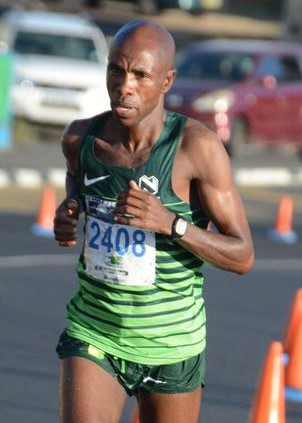 PERSONAL DETAILSFIRST NAME / SURNAME:	Lindikhaya MthangayiDATE OF BIRTH:		4 June 1979CLUB:				Nedbank Running Club WPANATIONALITY:			South AfricanEMAIL / CONTACT:		083 743 1996PERSONAL BEST TIMESDistance		Time		Venue			Year	1500 Metres 	3:47.42 		Bellville (RSA) 		2002  5000 Metres 	13:41.96 		Durban (RSA) 		2002  10,000 Metres 	29:20.30 		Stellenbosch (RSA) 	2005  10 Kilometres 	28:24 		Stellenbosch (RSA) 	2009  15 Kilometres 	45:43 		Cape Town (RSA) 		2004  Half Marathon 	1:01:32 		Port Elizabeth (RSA) 	2009  Marathon 	2:20:46 		Durban (RSA) 		2009 Two Oceans 56km	3:21:30		Cape Town (RSA)		2019Comrades	6:33:11		Pietermaritzburg (RSA)	2018Best Performances 2019Peninsula Marathon, Simon's Town (RSA) 2:27:01, 1stTwo Oceans 56km 3:21:30, 13thBest Performances 2018Cape Town Marathon 2:21:17Two Oceans 56km 3:28:06